Gyöngyöspata Város Önkormányzata Képviselő-testületének …/2018. (…) önkormányzati rendelete a településkép védelmérőlGyöngyöspata Város Önkormányzatának Képviselő-testülete a településkép védelméről szóló 2016. évi LXXIV. törvény 12.§ (2) bekezdésében kapott felhatalmazás alapján, a Magyarország helyi önkormányzatairól szóló 2011. évi CLXXXIX. törvény 13. § (1) bekezdés 1. pontjában, a településkép védelméről szóló 2016. évi LXXIV. törvény 2.§ (2) bekezdésében és az épített környezet alakításáról és védelméről szóló 1997. évi LXXVIII. törvény 57. § (2)-(3) bekezdésében meghatározott feladatkörében eljárva a következőket rendeli el:FEJEZETÁLTALÁNOS RENDELKEZÉSEKA rendelet célja, hatálya és értelmező rendelkezések§	A rendelet célja Gyöngyöspata sajátos településképének társadalmi bevonás és konszenzus által történő védelme és alakítása, a helyi építészeti, településképi és természeti értékek örökségének védelme. §	E rendelet hatálya Gyöngyöspata teljes közigazgatási területére terjed ki.§	E rendelet alkalmazásában:Cégér: valamely mesterség jelvényeként használt, rendszerint műhely, üzlet bejárata fölé kifüggesztett tárgy vagy címerszerű ábra.Cégtábla: vállalkozás azonosítására, általában nevének, címének, elérhetőségének, tevékenységének, nyitva tartásának közlésére szolgáló, a vállalkozás székhelyének, telephelyének bejáratánál, a homlokzat síkjában vagy kerítésen elhelyezett felirat, feliratot tartalmazó tábla.Reklámfelület: reklámhordozón, információs célú berendezésen, építmény homlokzatán (felületén) elhelyezett gazdasági reklámnak minősülő hirdetés, felirat, grafika, valamint a reklámhordozó és az információs célú berendezés gazdasági reklámként kialakított része;Áttört kerítés: az a kerítés, amelynek a közterület felőli merőleges vetületének összes felülete legalább 67%-ban átlátható.Elektronikus hírközlési létesítmények: az elektronikus hírközléshez szükséges építmények, amelyek tartalmazzák a vezetékekkel és vezeték nélküli összeköttetésekkel összefüggő műtárgyakat, tartozékokat, tartószerkezeteket.Építészeti értékvizsgálat: a helyi építészeti örökség védetté nyilvánítása vagy védett elemeinek helyreállítása érdekében – műemléki érték dokumentálása, műemléki épületkutatás szakterületen jogosultsággal rendelkező – műemléki szakértő által készített olyan vizsgálat, amely feltárja és meghatározza a védendő, megőrzendő, helyreállítandó értéket, valamint bemutatja és dokumentálja annak építéstörténetét, építészeti, műszaki, történeti, tudományos értékeit. Az értékvizsgálat eredményét értékvédelmi dokumentáció tartalmazza.Építészeti értékvizsgálati dokumentáció: értékvizsgálat alapján készített dokumentáció, amely tartalmazza az építészeti értékről készített, történeti kutatással alátámasztott szöveges leírást és fotókat, dokumentumokat.FEJEZETA HELYI VÉDELEMA helyi védelem feladata, általános szabályai§	(1) A helyi védelem tárgyát képezik az építészeti, természeti örökség – építmény, épületegyüttes, táj- és kertépítészeti alkotás, – mindazon elemei, amelyek országos egyedi műemléki védelemben nem részesülnek, és amelyeket a Képviselő-testület helyi védetté nyilvánít.(2) A helyi védelem a város egyes összefüggő részeire (helyi területi védelem), valamint egyes építészeti, településképi elemeire (helyi egyedi védelem) terjedhet ki.(3)	A helyi védelem alatt álló területi örökség jegyzékét az 1. melléklet tartalmazza.(4)	A helyi védelem alatt álló egyedi örökség jegyzékét a 2. melléklet tartalmazza.§	(1) A helyi védelem alatt álló értékekről az Önkormányzat nyilvántartást vezet, mely tartalmazzaa)	a védett érték megnevezését, védelmi nyilvántartási számát és azonosító adatait,b)	 a védelem típusát és fokozatát,c)	a védett érték helymeghatározásának adatait, területi védelem esetén a védett terület lehatárolását ésd)	a védelem rövid indokolását.(2) A nyilvántartás naprakész vezetéséről az Önkormányzat jegyzője gondoskodik.A helyi területi és egyedi védelem alá helyezés elrendelése, megszüntetése§	(1) A helyi védetté nyilvánításba vételre vagy annak megszüntetésére természetes vagy jogi személy, továbbá jogi személyiséggel nem rendelkező szervezet – a polgármesterhez írásban benyújtott – kezdeményezése alapján kerülhet sor.(2) A helyi védetté nyilvánításra vonatkozó kezdeményezésnek tartalmaznia kell:a)	a védelemre javasolt érték megnevezését, egyedi védelem esetén címét, területi védelem esetén a terület lehatárolását,	b)	az érintett ingatlan(ok)ra vonatkozó tulajdonjogot feltüntető ingatlan-nyilvántartási    tulajdoni lap három hónapnál nem régebbi hiteles másolatát, c)	a védelemmel kapcsolatos javaslat rövid indokolását,d)	a védettség elrendelését megalapozó – szakértő által készített – értékvizsgálatot,e)	a védelem jellegével (védelmi fokozattal) kapcsolatos javaslatot és f)		a kezdeményező nevét, megnevezését, lakcímét, székhelyét.(3) A helyi védettség megszüntetésére vonatkozó kezdeményezésnek tartalmaznia kell: a) 	a védett érték megnevezését, egyedi védelem esetén címét, területi védelem esetén a terület lehatárolását,b) 	az érintett ingatlan(ok)ra vonatkozó tulajdonjogot feltüntető ingatlan-nyilvántartási tulajdoni lap három hónapnál nem régebbi hiteles másolatát,c) 	a védelem törlésével kapcsolatos javaslat rövid indokolását,d) 	a védettség megszüntetését megalapozó – szakértő által készített – értékvizsgálatot ése) 	a kezdeményező nevét, megnevezését, lakcímét, székhelyét. (4) Amennyiben a kezdeményezés hiánypótlásra szorul, és azt a polgármester erre vonatkozó felhívása ellenére 30 napon belül a kezdeményező nem egészíti ki, a javaslatot a polgármester érdemi vizsgálat nélkül elutasítja.§	(1) A helyi védettség alá helyezés vagy annak megszüntetése iránti eljárás megindításáról a (2) bekezdésben meghatározott érdekelteket értesíteni kell, továbbá az Önkormányzat honlapján tájékoztatást kell közzétenni.(2) A helyi védettség alá helyezési vagy megszüntetési eljárásban érdekelt felek:a)	a kezdeményezéssel érintett ingatlan(ok) tulajdonosait,b)	műalkotás esetén az élő alkotót vagy a szerzői jog jogosultját,c)	a kezdeményezőket,d)	az illetékes építésügyi hatóságot ése)	Gyöngyöspata Város Önkormányzatát.(3) A kezdeményezéssel kapcsolatban az érdekelt felek az értesítés átvételét követő 30 napon belül írásban észrevételt tehetnek.§	(1) Az Önkormányzat a helyi építészeti és természeti örökség helyi védelem alá helyezésének kezdeményezésével egyidejűleg - ha azt értékeinek eltűnése vagy megsemmisülés fenyegeti - az önkormányzat polgármestere határozatával legfeljebb egyéves időtartamra ideiglenes védelem alá helyezheti, és e határozat azonnali végrehajtását rendelheti el. (2) Az ideiglenes helyi védelem alatt álló értékre a helyi védelem alatt álló értékekre vonatkozó rendelkezéseket kell alkalmazni.(3) Az ideiglenes védelem a helyi védetté nyilvánítással, vagy a kezdeményezés elutasításával, vagy az (1) bekezdés szerinti határidő leteltével megszűnik.§	(1) A helyi védettség alá helyezésre, vagy a védettség megszüntetésére vonatkozó kezdeményezésről szóló előterjesztésben szerepelnie kell a védettség elrendelését vagy megszüntetését megalapozó értékvizsgálatnak és a 7. § (2) bekezdésben meghatározott érdekeltek az értesítés átvételét követő 30 napon belül benyújtott észrevételeinek is.(2) A Képviselő-testület a 6. § (2) vagy (3) bekezdésben foglaltaknak megfelelő tartalmú kezdeményezés alapján dönt a helyi védelem alá helyezésről vagy megszüntetésről.(3) A helyi védelemmel kapcsolatos képviselő-testületi döntésről értesíteni kell a 7. § (2) bekezdésben meghatározott érdekelteket, és a döntésről az Önkormányzat honlapján tájékoztatást kell közzétenni, továbbá kezdeményezni kell a döntésnek megfelelően az ingatlan-nyilvántartási bejegyzést vagy törlést. §	(1) A helyi egyedi védelem alatt álló értéket – annak értékeit nem sértő módon, de a közterületről jól láthatóan – az e célra rendszeresített, egységes táblával jelölhető meg a védelem tárgyának megnevezése mellett a következő felirattal: „Gyöngyöspata Város Önkormányzat védetté nyilvánította (évszám)”. (2) A helyi egyedi védelem tényét közlő tábla elkészíttetése, kihelyezése, karbantartása az önkormányzat feladata. A tábla kihelyezését az érintett ingatlan tulajdonosa tűrni köteles. Védettséggel összefüggő korlátozások  §	(1) Helyi védelem alatt álló építményt, építményrészt csak a helyi védettség megszüntetését követően lehet lebontani.(2)  A helyi védelem alatt álló érték karbantartása, fenntartása a tulajdonos kötelessége. (3) A helyi egyedi védelem alatt álló érték megfelelő fenntartását és megőrzését megfelelő használattal kell biztosítani. (4) Helyi egyedi védelem alatt álló érték nem bontható el. Esetleges pusztulása esetén a védett építményt az eredeti (építéskori) állapotnak megfelelően, hiteles módon vissza kell építeni.FEJEZETA TELEPÜLÉSKÉPI SZEMPONTBÓL MEGHATÁROZÓ TERÜLETEK §	Gyöngyöspata településképi szempontjából meghatározó területeit (a továbbiakban: MT) a 3. melléklet tartalmazza, amelyek elnevezése az alábbi:Történeti településrészFalusias karakterű lakóterületPincesorokFejlesztési területekKülönleges területekHaszonkertekTáji természeti területek §	A helyi védelem alatt álló építészeti örökségre meghatározott építészeti követelményeket a meghatározott építészeti követelményekkel együtt kell alkalmazni.FEJEZETTELEPÜLÉSKÉPI KÖVETELMÉNYEKA településképi szempontból meghatározó területekre vonatkozó területi építészeti követelmények§	(1) Telekhatáron kerítés áttört kialakítással létesíthető, maximum 1/3 lábazati résszel, minimum 2/3 áttört résszel készüljenek.  Az átlátszóság biztosítására üveg vagy üvegszerű táblák használata nem megengedett. Az áttörtség számítása során figyelmen kívül hagyható:a kerítéssel egybeépített hulladéktartály tárolónál létesülő tömör kerítésszakasztömör, zárt felületű kapubehajtók.(2) Kerítés – a sportpályák lehatárolására szolgáló kerítés kivételével – legfeljebb 2,0 méter magas lehet. Játszóterek, közparkok határának kerítése legfeljebb 1,40 méteres magasságú lehet.(3) A belátás akadályozása céljából a kerítés takarása kizárólag növénytelepítéssel oldható meg.(4) Nagyelemes illetve előregyártott beton kerítés; fém-, műanyag- vagy eternitlemezes kerítés nem alakítható ki.(5) Közműhálózat településképi szempontból meghatározó, vagy helyi egyedi védelemmel érintett területen csak földalatti kivitelben tervezhető és építhető.(6) Kábelrekonstrukció során – figyelemmel a hírközlésről szóló 2003. évi C. törvény 94. §-ára -  a meglévő légkábelt földkábelként kell átépíteni.(7) Új villamosenergia ingatlan-bekötést földalatti csatlakozással kell kiépíteni akkor is, ha a közhálózat oszlopsoron halad.(8) Gyöngyöspata településen a közművek és hírközlési építmények elhelyezésére elsősorban a … önkormányzati tulajdonú ingatlanok szolgálnak.(9) Közterületen elektronikus hírközlő antenna csak közvilágítási és felsővezeték-tartó oszlopokra helyezhető el.(10) Önálló tartószerkezetre telepített elektronikus hírközlő antenna nem helyezhető el a gyermekoktatási és -egészségügyi létesítmények telkén, valamint ezek telekhatárától mért 150 méteren belül.(11) Nem közterületen önálló tartószerkezetre telepített elektronikus hírközlő antenna nem létesíthető. (12) Épületen állványra szerelt elektronikus hírközlő antenna építése tilos. Épületen nem állványra szerelt elektronikus hírközlő antenna minimális elhelyezési magassága 12,0 m. § (1) Közterületeken utcabútorok szakmai konzultáció alapján helyezhetőek el.(2) Közterületen vendéglátó teraszok üvegezett, zárt módon nem létesíthetőek.(3) A közlekedési területen a közlekedést szolgáló létesítmények és a közművek elhelyezhetők §	A településképi szempontból meghatározó területeken a telkek utcai szélességét, épületek, kerítések tagolását – telekalakítás esetén is – meg kell őrizni. Új építmények építése esetén a szomszédos épületek utcai homlokzati síkjától hátrébb történő és/vagy az utcára nem merőleges építés kerülendő. §	Az épület elhelyezése igazodjon a terepviszonyokhoz: az épület teljes kiemelése vagy a teljes besüllyesztése nem megengedett. A telken belül kialakított rendezett terepszint közötti legnagyobb eltérés legfeljebb 1 méter legyen.Építmények anyag- és színhasználatára vonatkozó egyedi építészeti követelmények § (1) Fő rendeltetést tartalmazó épület és közterületről látható melléképület esetén tetőhéjalásként, épület burkolataként nem alkalmazhatműanyag hullámlemezt, fémlemez fedést - a korcolt vagy lécezett fémlemez kivételével,egyéb fémlemez fedést bármilyen ipari jellegű vagy előregyártott fémlemezfedő rendszerből,az alumínium trapézlemezt a fejlesztési területeken kívül,bitumenes zsindelyt.A tetőfedő anyagok közül csak a fekete, a szürke, az okker, a homokszín, az agyagszín, a tégla-, terrakotta vörös színűek és ezek árnyalatai, illetve természetes építőanyagok, mint például természetes pala, nád, fazsindely használata esetén azok természetes színei alkalmazhatók.Homlokzati színek választásakor a környezethez való illeszkedés érdekében alkalmazható színek lehetnek a fehér, sárgával tört fehér, szürkével tört fehér, az okker árnyalatai. pasztellszínek, természetes építőanyagok.  Az erős, rikító színeket kerülni kell. Csak azonos színcsaládba tartozó színek alkalmazhatók egy épületen.A homlokzat felújításának, a homlokzat színezésének a közterületről látható épülethomlokzat egészére ki kell terjednie.Az építmények tömegformálására vonatkozó egyedi építészeti követelmények§ (1) Az építménymagasság igazodjék - az építési övezet előírásainak megfelelő – szomszédos épületek magasságához. A Pincesorok településképi szempontból meghatározó területen meglévő borház bontása után az új borház építésekor az eredeti befoglaló alapterületi méret nem változhat, az építménymagasság a két szomszédos borház átlagától maximum ±0,5 m-el térhet el.A Történeti, a Falusias karakterű lakóterület és a Pincesorok településképi szempontból meghatározó területeken a magastető kötelező. A tető jellemző gerinc iránya igazodjék a kialakulthoz. A Pincesorok településképi szempontból meghatározó területen a borház útra merőleges gerinc irányú tető építhető. A tetőhajlásszög ne legyen túl alacsony vagy magas, igazodjék a szomszédos épületek tetőhajlásszögéhez.Az építmények homlokzatkialakítására vonatkozó egyedi építészeti követelmények§ (1) Az épületek homlokzatainak és tűzfalainak részleges felújítása vagy átfestése nem megengedett.Meglévő épület homlokzatán nem építhető be a homlokzatra jellemzőtől eltérő színű, valamint eltérő osztású nyílászáró.Tetőtér beépítés során homlokzatonként csak azonos szemöldökmagasságú tetőtéri ablak építhető be. Kivételt képez ez alól a tető és a kémények megközelítésére szolgáló tetőkibúvó ablak.A Történeti, a Falusias karakterű lakóterület és a Pincesorok településképi szempontból meghatározó területeken kerülendő az utca felől látszó kültéri klíma-egység. Napelemek, napkollektorok a tető síkon kerüljenek elhelyezésre. A Történeti, a Falusias karakterű lakóterület és a Pincesorok településképi szempontból meghatározó területeken állványra szerelt mobiltelefon átjátszó és egyéb elektronikus hírközlési eszköz építése kerülendő. Meglévő kémény magasítása, átalakítása csak a meglévő anyaghasználat folytatásával, vagy a kémény teljes magasságában tégla, kő, fémlemez burkolóanyag felhasználásával, vagy vakolt felülettel építhető.A reklámhordozókra, cégtáblákra, cégérekre és egyéb grafikai elemekre vonatkozó egyedi építészeti követelmények§ (1) Hirdetési célú berendezés az épített és természetes környezetbe a településképbe illeszkedően csak úgy helyezhető el, hogy az ne akadályozza a közterületek és az ingatlanok rendeltetésszerű használatát, valamint ne sértse a szomszédok jogait és törvényes érdekeit, ne okozzon közlekedési veszélyhelyzetet.A hirdetési célú berendezés tulajdonosa köteles gondoskodni annak rendszeres karbantartásáról, valamint arról, hogy a berendezés ne okozzon kárt az általa érintett létesítményben és annak rendeltetésszerű használatát ne korlátozza.Hirdetési célú berendezésen nem alkalmazható a KRESZ-ben szereplő táblaforma és színösszeállítás, valamint az azokra szabványosított tipográfia és jelrendszer. Nem alkalmazható villogó, káprázást okozó fény, futófény, fényvisszaverő felület és olyan világítótest, amely a közlekedés biztonságát, vagy más építmény, telek használatát veszélyezteti.Hirdetési célú berendezés csak határozott időre vagy valamely feltétel bekövetkeztéig helyezhető el.Egy épületen vállalkozásonként 1 db cégtábla és 1db cégér helyezhető el.Az épületek architekturális tagozatait és részleteit figyelembe nem vevő méretű, formájú és színű reklámfelületek alkalmazása kerülendő.Egy homlokzaton egységes betűtípusú reklámfeliratok készüljenek.Építmény homlokzatán olyan név- és címtábla helyezhető el, amely az épületben levő rendeltetési egységre, az abban folytatott tevékenységre vonatkozik.Épület homlokzatán cégér az épület homlokzati síkjára csak merőlegesen, cégtábla az épület homlokzati síkjával csak párhuzamosan, a homlokzati síkból ki nem fordulva helyezhető el. A cégérek, cégtáblák tartó- és hordozó szerkezeteit, továbbá a cégfeliratokat úgy kell kialakítani, hogy azok mérete, aránya, anyaga szervesen illeszkedjen az érintett épület építészeti megoldásaihoz, a homlokzat meglévő vagy tervezett vízszintes és függőleges tagolásához, a nyílászárók kiosztásához, azok ritmusához. Magastetőn, lapostetőn cégér, cégtábla vagy cégfelirat nem helyezhető el, nem létesíthető. Cégtábla, cégér, egyéb grafikai elem kialakításánál a kábeleket a falon belül vagy takartan kell elhelyezni. Üzletportálok, kirakatok, nyílászárók üvegfelületére elhelyezett dekoráció vagy hirdetés mérete nem haladhatja meg az adott portálfelület 25%-át.§ (1) Reklámot, reklámhordozó berendezést közterületen a településképi bejelentési eljárás alapján kizárólag utcabútorokon, azok felületének legfeljebb 1/3-án lehet elhelyezni.Reklámhordozó, vagy reklámhordozót tartó berendezés utcabútorra utólag nem szerelhető, azokat a reklám közzétételére alkalmas reklámfelülettel együtt kell megtervezni és létrehozni.Közterületről két vagy több oldalról reklámhordozó csak két vagy több oldali hirdetőfelülettel kerülhet kialakításra.A kihelyezett reklámhordozón tartós kivitelben és olvasható méretben fel kell tüntetni a tulajdonos nevét, vagy megnevezését és címét, vagy székhelyét. Az adatokban bekövetkezett esetleges változásoknak megfelelően a feliratot két héten belül módosítani kell.A reklámhordozó akkor tekinthető leszereltnek, ha nem csak a hirdetőfelület, hanem annak tartószerkezete is az alapozással együtt elbontásra kerül. Amennyiben a tartószerkezet vagy annak része nem kerül elbontásra, a hirdetési célú berendezést meglévőnek kell tekinteni.(6) Településképileg meghatározó területen, helyi egyedi védett épületen, helyi védett területen, műemléki jelentőségű területen vagy műemléki környezet területén álló épület homlokzatán az ingatlant használó vállalkozások számára, rendeltetési egységenként vagy üzletenként legfeljebb 1 db, homlokzati síkra merőleges, a homlokzat nyílásrendjével és építészeti tagozataival összehangolt nagyságú és kialakítású, de legfeljebb 0,7 m2 felületű kétoldalas, legfeljebb 15 cm szélességű cégér elhelyezhető. A cégér LED-kijelzővel vagy futófénnyel üzemelő technológiával nem látható el. Helyi egyedi védelem alatt álló épület, valamint helyi védett területen álló épület közterületről látható tetőfelületénreklámhordozó, reklámhordozót tartó berendezés, vállalkozást népszerűsítő egyéb felirat és más grafikai megjelenítés,háttérvilágítással ellátott, LED-kijelzőként vagy futófénnyel üzemelő reklámberendezésnem helyezhető el. Helyi egyedi védelem alatt álló épület, valamint helyi védett területen álló épület közterületről látható homlokzatánreklámhordozó, reklámhordozót tartó berendezés,háttérvilágítással ellátott, LED-kijelzőként vagy futófénnyel üzemelő reklámberendezés,reklámmegjelenítést tartalmazó árnyékoló szerkezetnem helyezhető el.A helyi területi vagy egyedi védelemmel érintett területre vonatkozó területi és egyedi építészeti követelmények§	(1) A helyi védelem alatt álló építészeti örökség esetében építés, felújítás, átalakítás, korszerűsítés, bővítés, részleges bontás csak értékvédelmi dokumentáció alapján végezhető.(2)	A helyi védett épületen építés, felújítás, átalakítás, korszerűsítés, bővítés, részleges bontás során az eredeti épület anyaghasználatát, léptékét és formavilágát használó, vagy ahhoz illeszkedő építészeti megoldások alkalmazhatók.(3)	Helyi védett épület építés, felújítás, átalakítás, korszerűsítés, bővítés, részleges bontás során:az épület jellegzetes tömegét, tömegkapcsolatait eredeti formában és arányban kell fenntartani. Bővítés esetén e meglévő és új épülettömegek arányai, formái és anyaghasználatai illeszkedjenek egymáshoz;az épület közterületről látható homlokzatán meg kell tartani, vagy szükség esetén az eredeti állapotnak megfelelően vissza kell állítani a homlokzat felületképzését, a homlokzat díszítő elemeit, a nyílászárók keretezését, azok jellegzetes szerkezetét, az ablakok osztását, a tornácok, erkélyek kialakítását, a lábazatot, a lábazati párkányt.az alaprajzi elrendezés - különösen a fő tartószerkezetek, főfalak -, valamint a meghatározó építészeti részletek és szerkezetek megőrzendők.(4)	Védett épületen elektronikus hírközlési építmény, berendezés elhelyezése csak az épületen belül, például tetőtérben, lapos tetős épület esetében az épület architektúrájához illeszkedő takarásban lehetséges. (5)	Gépészeti berendezés - hőcserélő, energiatermelő, hűtő - fűtő egység, napkollektor, napelem - a védett építmény homlokzatán, tetőzetén csak a Főépítész ajánlásának vagy javaslatának megfelelő módon, vagy jellegétől függően az építményen belül, illetve a telken belül, takarásban helyezhető el.(6) A helyi védett érték korszerűsítése – különösen az energiahatékonyságra vonatkozó követelmények betartása, az energia-megtakarítási célú felújítás – nem okozhatja a védelem alapját képező értékek helyreállíthatatlan sérülését, elvesztését.(7) A helyi területi védelemmel érintett területek esetében megtartandók a védettséget megalapozó jellegzetességek, mint a település- és telekszerkezet, a beépítés jellege, módja, a településkép, valamint a védettséget megalapozó utcaképi megjelenés, homlokzati anyaghasználat, kertek, kerítések, közterületi támfalak kialakítása. A természeti értékekre vonatkozó településképi követelmények§	(1) Helyi természeti védelem alá eső növényegyed, fasor vagy terület megőrzéséről az ingatlan tulajdonosának kell gondoskodnia.A város területén található Natura 2000 terület és tájképvédelmi terület lehatárolását a 4. melléklet tartalmazza.A tájképvédelmi területen új épület elhelyezésénél a tájba illeszkedés látványtervvel igazolandó.A kertek és közterületek növényzetének kiválasztásakor a 5. mellékletben szereplő növényfajokat javasolt telepíteni.A város közigazgatási területén nem ültethetők a 6. mellékletben szereplő növényfajok.FEJEZETA TELEPÜLÉSKÉP-VÉDELMI TÁJÉKOZTATÁS ÉS SZAKMAI KONZULTÁCIÓA településkép-védelmi tájékoztatás és szakmai konzultáció általános szabályai§	(1) Az önkormányzat által felkért főépítész kérelemre szakmai konzultációt és ezen belül szakmai tájékoztatást (a továbbiakban: szakmai konzultáció) biztosít.A szakmai konzultáció iránti kérelem benyújtható papír alapon vagy elektronikus úton.A szakmai konzultáció szóban történik.A kérelemnek tartalmaznia kell a kérelmező nevét és elérhetőségét, az érintett ingatlan címét, helyrajzi számát és a tervezett építési tevékenység rövid leírását.Az építtető vagy megbízottja köteles szakmai konzultációt kérni, ha:a tervezett építési tevékenység a lakóépület egyszerű bejelentéséről szóló 155/2016. (VI.13.) Korm. rendelet hatálya alá tartozik,a tervezett építési tevékenység helyi egyedi védelem alatt álló értéket érint,ha az építési tevékenység helyi területi védelem alatt álló területen történik. A konzultációról készült emlékeztetőt a főépítész nyilvántartásba veszi és 15 napon belül postai vagy elektronikus úton eljuttatja a kérelmezőnek.FEJEZETA TELEPÜLÉSKÉPI VÉLEMÉNYEZÉSI ELJÁRÁSA településképi véleményezési eljárás általános szabályai §	Településképi véleményezési eljárást kell lefolytatni minden esetben építmény építésére, bővítésére és településképet érintő átalakítására irányuló építési, fennmaradási és összevont engedélyezési eljárást megelőzően, amelynél a településrendezési és építészeti-műszaki tervtanácsokról szóló kormányrendelet szerinti területi építészeti-műszaki tervtanácsnak nincs hatásköre.  § A polgármester a településképi véleményét a Képviselő-testület által létrehozott ideiglenes bizottság véleményére alapozza. §	(1) A véleményezési eljárás lefolytatása iránti kérelemnek tartalmaznia kellépíttető vagy kérelmező neveépíttető vagy kérelmező lakcíme (székhelye)a tervezett és véleményezésre kért építési tevékenység megnevezésea tervezett építési tevékenység helye és a telek helyrajzi számaa tervezett építési tevékenység tárgya és rövid leírásafelelős tervező nevetervezési jogosultságának számatervező értesítési címe, telefonszáma és e-mail címeÉTDR azonosítóa tervezett építési tevékenységgel kapcsolatos előzményekA településképi követelményeknek való megfelelést igazoló építészeti-műszaki tervdokumentációnak az alábbi munkarészeket kell tartalmaznia:műszaki leírás,beépítési követelményeket igazoló idomtervek,helyszínrajz a tervezéssel érintett, valamint a szomszédos telkeken álló építmények tetőfelülnézetével, a terepviszonyok és a be nem épített területek kialakításának ábrázolásávalaz épület tömegkialakítását meghatározó, eltérő szintek alaprajzai,megértéshez szükséges számú, de legalább két egymással szöget bezáró módon felvett metszet,építmény valamennyi jellemző külső nézetét ábrázoló homlokzati terv,színezési terv a homlokzati anyaghasználat és szín pontos meghatározásával,utcakép az illeszkedés megfelelőségének megállapításához szükséges számú szomszédos épületek ábrázolásával éslátványterv.A településképi véleményezés szempontjai§	(1) A településképi véleményezési eljárás során vizsgálni kell, hogy az építészeti-műszaki tervdokumentáció megfelel-e a településrendezési eszközben és a településképi rendeletben foglalt kötelező előírásoknak.A telepítéssel kapcsolatban vizsgálni kell, hogya beépítés módja – az (1) bekezdésben foglaltakon túl – megfelel-e a környezetbe illeszkedés követelményének,megfelelően veszi-e figyelembe a kialakult vagy átalakuló környező beépítés adottságait, rendeltetésszerű használatának és fejlesztésének lehetőségeit,figyelembe veszi-e a terep adottságait és annak megfelelő épülettömeget alkalmaz,nem jár-e a meglévő terep indokolatlan mértékű átalakításával,figyelembe veszi-e a település egyéb területeiről való rálátási viszonyokat,nem sérti–e egyéb vonatkozásokban a szomszédos ingatlanok tulajdonosainak, használóinak a jogos érdekeit,több építési ütemben megvalósuló új beépítés vagy meglévő építmények bővítése esetén	ga.	biztosított lesz vagy marad-e az előírásoknak és az illeszkedési 	követelményeknek 	megfelelő további fejlesztés, bővítés megvalósíthatósága,	gb.	a beépítés javasolt sorrendje megfelel-e a rendezett településképpel 	kapcsolatos követelményeknek.A településképet befolyásoló tömegformálás szempontjából az alaprajzi elrendezéssel kapcsolatban vizsgálni kell, hogya tervezett rendeltetés, valamint az azzal összefüggő használat nem korlátozza vagy zavarja-e indokolatlan mértékben a szomszédos ingatlanok rendeltetésszerű használatát, ésaz alaprajzi megoldások nem eredményezik-e az épület tömegének vagy homlokzatainak településképi szempontból kedvezőtlen megjelenését.Az épület homlokzatának és tetőzetének kialakításával kapcsolatban vizsgálni kell, hogyazok építészeti megoldásai megfelelően illeszkednek-e a kialakult, továbbá a településrendezési eszköz szerint átalakuló épített környezethez,a homlokzatok tagolása, a nyílászárók kiosztása összhangban áll-e az épület rendeltetésével és használatának sajátosságaival,a terv javaslatot ad-e a rendeltetéssel összefüggő reklám- és információs berendezések elhelyezésére és kialakítására,a terv városképi szempontból kedvező megoldást tartalmaz-e az épület gépészeti és egyéb berendezései, tartozékai elhelyezésére, ésa tetőzet kialakítása – különösen hajlásszöge és esetleges tetőfelépítményei – megfelelően illeszkednek-e a domináns környezet adottságaihoz.A határoló közterülettel való kapcsolatot illetően vizsgálni kell, hogya közterülethez közvetlenül kapcsolódó szint alaprajzi kialakítása és ebből eredő használata 	aa.	korlátozza-e a közúti közlekedést és annak biztonságát,ab.	korlátozza- vagy zavarja-e a gyalogos és a kerékpáros közlekedést és annak 	biztonságát,	ac.	megfelelően veszi-e figyelembe a közterület adottságait és esetleges 	berendezéseit, műtárgyait, valamint növényzetét, és ebből eredően	ad.	a terv megfelelő javaslatokat ad-e az esetleg szükségessé váló – a közterületet 	érintő – beavatkozásokra.a közterület fölé benyúló építményrészek, szerkezetek és berendezések milyen módon befolyásolják a közterület használatát, különös tekintettel a meglévő, illetve telepítendő fákra, fasorokra.FEJEZETA TELEPÜLÉSKÉPI BEJELENTÉSI ELJÁRÁSA településképi bejelentési eljárás általános szabályai§	(1) A településképi bejelentési kötelezettség kiterjed minden természetes személyre, jogi személyre és jogi személyiséggel nem rendelkező szervezetre, aki, vagy amelyik a területen:jogszabályban építésügyi hatósági engedélyhez nem kötött építési tevékenységet végez, vagy azzal összefüggő építészeti-műszaki tervdokumentációt készít,reklám-berendezést helyez el, tart fenn vagy kíván elhelyezni, valamint ilyen céllal felületet alakít ki.A településképi bejelentési kötelezettség nem terjed kia nyilvántartott műemléki értéket, a műemléket érintő vagy műemléki környezetben, műemléki jelentőségű területen az örökségvédelmi hatósághoz történő bejelentéshez vagy örökségvédelmi engedélyhez kötött tevékenységre,az épített környezet alakításáról és védelméről szóló 1997. évi LXVIII. törvény szerint egyszerű bejelentéshez kötött építési tevékenységre, ésa közúti közlekedésről szóló 1988. évi I. törvény 47. § 34. pontjában meghatározottak szerinti tájékozódást segítő jelzést megjelenítő reklámcélú eszközre.Településképi bejelentési eljárást kell lefolytatni az alábbi közterületről vagy magánútról látható tevékenységek végzéséhez:meglévő épület utólagos hőszigetelése, a homlokzatfelület színezése, a homlokzat felületképzésének megváltoztatása, tetőhéjazat cseréje, kivéve a homlokzatfelület meglévővel azonos színnel történő újrafestése és a meglévő héjazat visszaépítése;meglévő épület homlokzatán, tetőzetén nyílászáró méretének, anyagának, osztásának megváltoztatása;meglévő épület homlokzatán, tetőzetén új nyílászáró beépítése;meglévő, helyi védelem alatt álló épületen nyílászáró cseréje;az épület közterületről látható homlokzatához illesztett előtető építése, árnyékoló elhelyezése, meglévő átalakítása, korszerűsítése, bővítése, megváltoztatása;az épület homlokzatán erkély, loggia beépítése, meglévő beépítés átalakítása;meglévő épület homlokzatán, kerítésen, vagy önálló tartószerkezeten hirdetési célú berendezés elhelyezése, cégfelirat vagy reklámfelület létesítése, meglévő átalakítása, megváltoztatása;építési engedélyhez nem kötött, ünnephez köthető időszak kivételével kereskedelmi, vendéglátó rendeltetésű épület (pavilon, kioszk) építése, bővítése, ha közterületről látható;közterület vagy magánút felőli telekhatáron, továbbá közterületi vagy magánút felőli telekhatáron álló kerítés hiányában a közterületi vagy magánút felőli telekhatártól számított 10 méteren belül kerítés építése, meglévő felújítása, helyreállítása, átalakítása, kivéve a kerítés meglévővel azonos színnel történő újrafestése, vagy azonos anyaggal történő helyreállítása, pótlása, ha az építési tevékenység során a kerítés geometriája nem változik meg;építési engedélyhez nem kötött, új, önálló, homlokzati falhoz rögzített vagy szabadon álló égéstermék-elvezető kémény építése, átalakítása.meglévő építmények rendeltetésének – részleges vagy teljes – megváltoztatása esetén, amennyiben az új rendeltetés szerinti területhasználatka.	telepengedélyezési eljárás lefolytatását teszi szükségessé vagykb.	a korábbi rendeltetéshez képestkörnyezetvédelmi, elsősorban zaj- és légszennyezési szempontból kedvezőtlenebb helyzetet teremthet,jelentősen megváltoztatja az ingatlanon belüli gépkocsiforgalmat, a jogszabályi előírásoknak megfelelően többlet parkolóhely vagy rakodóhely kialakítását teszi szükségessé, vagyérinti a közterület kialakítását, a közterületen lévő berendezéseket vagy növényzetet. §	(1) A településképi bejelentési eljárás az ügyfélnek a polgármesterhez benyújtott, papíralapú bejelentésére indul. A bejelentési kérelemnek tartalmaznia kellbejelentő neve, bejelentő lakcíme (székhelye)a tervezett építési tevékenység megnevezésea tervezett építési tevékenység helye és a telek helyrajzi számaa tervezett építési tevékenység elvégzésének tervezett időtartamafelelős tervező nevetervezési jogosultságának számatervező értesítési címe, telefonszáma és e-mail címeamennyiben a tervezés szerzői jogot érint, úgy a korábbi tervező nevebejelentéssel kapcsolatos előzményekbeadott dokumentáció részek megnevezése (a kérelem tárgyának megfelelően)A településképi bejelentés elbírálása§ (1) A településképi bejelentési eljárás során a polgármester vizsgálja, hogy a bejelentési dokumentáció formai követelményei teljesülnek-e.A településképi bejelentési eljárás során vizsgálni kell, hogy a bejelentés tárgyamegfelel-e a településképi rendeletben meghatározott követelményeknek;megfelel-e a környezetbe illeszkedés követelményeinek:ba.	vegye figyelembe kellőképpen a kialakult beépítés adottságokat, 	rendeltetésszerű használat lehetőségeit;bb.	alkalmazkodjon a környezet léptékéhez, formanyelvéhez, tömegalakításához,bc.	alkalmazkodjon az anyaghasználat a környezeti karakterhez, funkcióhoz, a 		környezetben alkalmazott anyagokhoz; bd.	illeszkedjen és harmonizáljon a látvány színvilága a környezethez, védett épületen vagy területen a beavatkozás nem legyen ellentétes a védelem céljával, a védelem látványával;a reklámhordozó elhelyezése ne legyen ellentétes a reklámok közzétételével kapcsolatos kormányrendeletben szereplő általános elhelyezési, és a településképi rendeletben szereplő különös településképi követelményeknek.A polgármester a településképi bejelentés benyújtásától számított 15 napon belül az (1)-(2) bekezdésben foglaltak alapján a tevékenység végzését – feltétel meghatározásával vagy anélkül – a tudomásul veszi vagy megtiltja.A településképi bejelentéshez kötött tevékenység a bejelentés alapján, a tudomásul vételt igazoló hatósági határozat birtokában, az abban foglalt esetleges kikötések figyelembevételével, vagy hatósági határozat hiányában megkezdhető, ha ahhoz más hatósági engedély nem szükséges.A polgármester településképi bejelentési tudomásulvételének érvényességi ideje a kiadmányozástól számított egy év, de indokolt esetben a polgármester ettől eltérő érvényességi határidőt is megállapíthat.A településképi bejelentés tudomásulvételéről szóló határozat érvényességi idejének lejárta előtt az érvényesség meghosszabbítása kérhető, ha a tervezett tevékenység műszaki tartalma nem változott meg.A polgármester a településképi bejelentés tudomásulvételéről szóló határozat érvényét további egy évre meghosszabbítja, ha a településképi követelmények nem változtak meg.A településképi bejelentés tudomásulvételéről szóló igazolás érvényességi idejének lejártát követően, vagy ha tervezett tevékenység műszaki tartalma megváltozik, a tevékenyég végzéséhez a településképi bejelentést ismételten be kell nyújtani.FEJEZETA TELEPÜLÉSKÉPI KÖTELEZÉSTelepülésképi kötelezettség megszegése§	(1) Településképi kötelezettség megszegésének minősül:a településképi bejelentési eljárás lefolytatása nélküla településképi bejelentési eljárásban hozott döntésben foglaltakkal ellentétben,a bejelentési dokumentációban foglaltaktól eltérően,a településképi bejelentés tudomásul vételéről szóló határozatban foglaltaktól eltérően,a lakóépítmény egyszerű bejelentéséről szóló 155/2016. (VI.13.) Korm. rendelet hatálya alá tartozó építési tevékenység esetén a szakmai konzultáción rögzítettektől eltérő vagy anélkül,a településképi követelmények megszegésévelvégzett tevékenység.Településképi kötelezettség megszegése esetén a polgármester az ingatlan tulajdonosával, önkormányzati tulajdon esetén a bérlővel szemben településképi kötelezési eljárást folytat le.A településképi kötelezettség megszegése esetén mellőzhető a településképi kötelezési eljárás lefolytatása, ha a tevékenységet a 31. § (2) bekezdés foglaltak betartásával végezték.Be nem fejezett tevékenység esetén a polgármester a felhívás közlésétől számított 15 napos határidővel a továbbépítési munkák tekintetében településképi bejelentés benyújtására hívhatja fel az ingatlan tulajdonosát.Amennyiben az ingatlan tulajdonosa a felhívásra a településképi bejelentést benyújtja, a polgármester a 33. § szerinti bírság kiszabását mellőzi.Amennyiben az ingatlantulajdonos a felhívásra az előírt határidőn belül a településképi bejelentést nem nyújtja be, a polgármester a településképi kötelezési eljárást bírság kiszabása mellett folytatja le.Településképi bírság megállapítása§	(1) A településképi követelmények megszegése vagy végre nem hajtása esetén e magatartás elkövetőjével szemben településképi bírság szabható ki.Az e rendeletben meghatározott településképi bírság megállapításával és végrehajtásával kapcsolatos hatósági ügyekben a hatáskört Gyöngyöspata Város Önkormányzata Képviselő-testülete a polgármesterre ruházza át.A településképi bírság megállapítása szempontjából a településképi követelmények megszegése vagy végre nem hajtása tekintetében e magatartás elkövetőjea településképi bejelentésen Bejelentőként megnevezett személy,a településképi bejelentés nélkül végzett tevékenység esetén az építtető,a településképi kötelezésben foglaltak végre nem hajtása esetén a kötelezett.A polgármester a ráruházott hatáskör alapján a településkép védelméről szóló törvényben meghatározott önkormányzati hatósági döntéssel településképi kötelezésre kötelezettel szemben, a kötelezés megszegése, vagy végre nem hajtása esetén 1.000.000 forintig terjedő településképi bírságot szab ki.A településképi bejelentés tudomásul vételéről szóló határozatban előírt kikötések, valamint a településképi kötelezésben foglaltak végre nem hajtása esetén a településképi bírság ismételten kiszabható.FEJEZETZÁRÓ RENDELKEZÉSEKHatályba léptető rendelkezések§ Ez a rendelet 2018. ….. …. napján lép hatályba.Módosító rendelkezések§	(1) Gyöngyöspata Város Önkormányzatának Képviselő-testülete Helyi Építési Szabályzatról szóló 7/2003. (V. 26.) önkormányzati rendelete (a továbbiakban: HÉSZ) 3. § (2) bekezdés f) pontja helyébe a következő rendelkezés lép:„(f) Az építménymagasság legfeljebb 4,5 m.”A HÉSZ 6. § (2) bekezdés f) pontja helyébe a következő rendelkezés lép:„(f) A tetőtér beépíthető. A tetőhajlásszög 35-45 fok. A tetőgerinc irány útra merőleges. Oromfalas tetőidom kötelező.”Hatályon kívül helyező rendelkezések§	(1) Hatályát veszti a HÉSZ 3. § (2) bekezdés g) és j) pontja.Hatályát veszti a HÉSZ 4. § (3) bekezdés d)-e) pontja.Hatályát veszti a HÉSZ 7. § (4) bekezdés f) és i) pontja.Hatályát veszti a HÉSZ 14. §-a.Hatályát veszti a HÉSZ 1. és 2. függeléke.1. melléklet a …/2018. (…) önkormányzati rendelethezHelyi és országos területi védelem 2. melléklet a …/2018. (…) önkormányzati rendelethezHelyi és országos egyedi védelem 3. melléklet a …/2018. (…) önkormányzati rendelethezGyöngyöspata településképi szempontból meghatározó területei 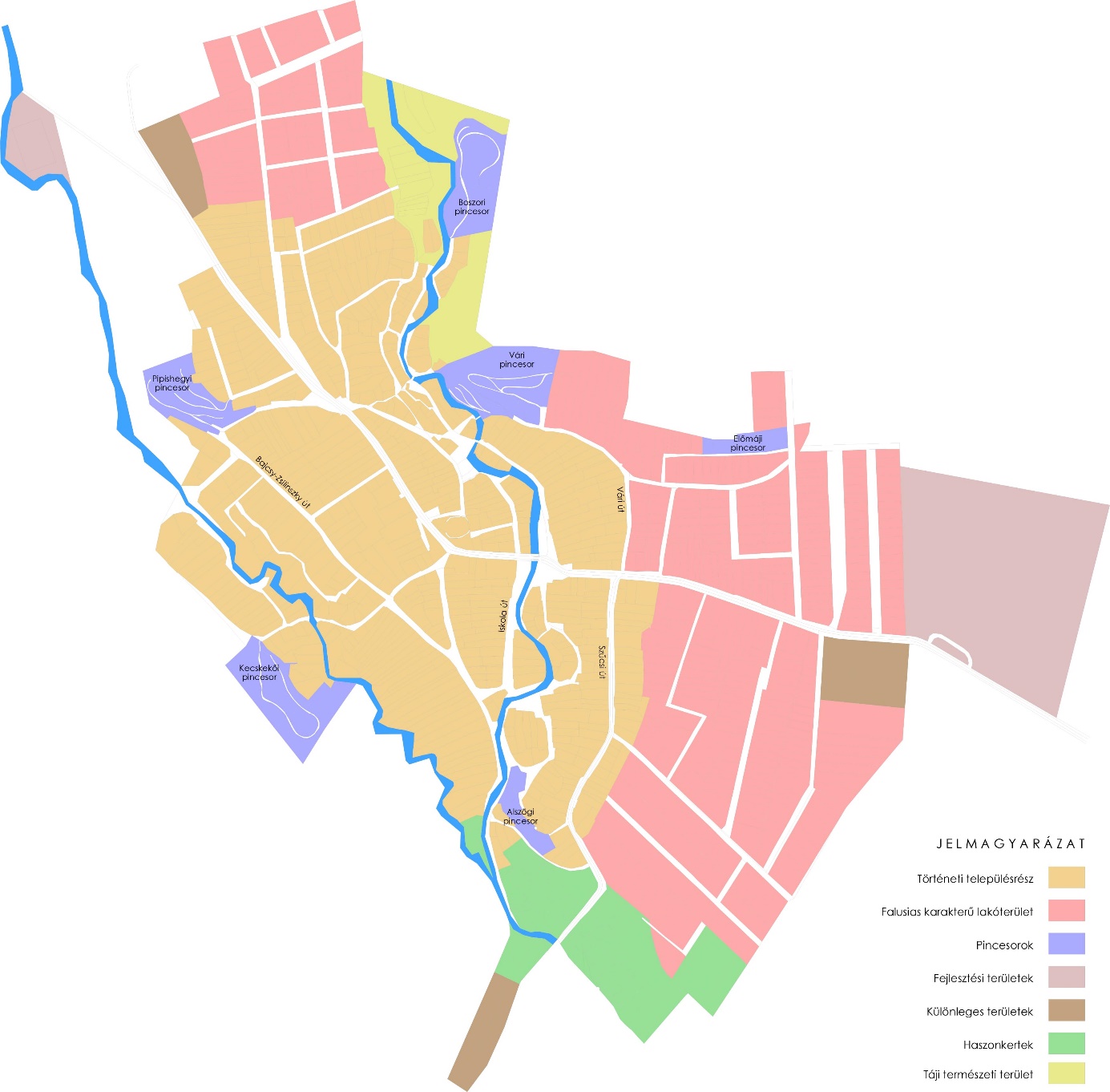 4. melléklet a …/2018. (…) önkormányzati rendelethezGyöngyöspata Város Natura 2000 területeinek és tájképvédelmi területeinek lehatárolása018/11, 022/2, 0289b, 0290, 0291/1, 0291/3, 0291/4, 0291/7, 0291/8, 0291/9, 0291/10,0291/11, 0292/8, 0292/9, 0292/11, 0292/12, 0292/13, 0292/14, 0292/15, 0292/17, 0292/18,0292/20, 0292/21, 0293/1, 0293/2, 0293/14, 0293/17, 0293/18, 0293/19, 0293/20, 0293/21,0293/22, 0293/23, 0293/24, 0293/25, 0293/26, 0293/29, 0293/31, 0293/34, 0294/2, 0295,0296/1, 0296/2, 0296/3, 0296/4, 0296/5, 0296/7, 0296/8, 0296/10, 0296/11, 0296/12,0296/13, 0296/14, 0296/15, 0296/16, 0296/17, 0296/18, 0296/19, 0296/20, 0296/21,0296/22, 0296/23, 0296/24, 0296/26, 0296/27, 0296/28, 0296/29, 0296/30, 0296/32,0296/33, 0296/34, 0296/35, 0296/36, 0296/37, 0296/38, 0296/39, 0296/40, 0296/41,0296/42, 0296/43, 0297, 0298/1, 0298/2, 0301, 0302/2, 0303/1, 0303/2, 0303/3, 0303/4,0303/5, 0303/6, 0303/7, 0303/8, 0303/9, 0303/10, 0303/11, 0303/12, 0303/13, 0306/4,0306/5, 0306/6, 0306/7, 0306/8, 0306/10, 0306/11, 0306/12, 0306/13, 0306/14, 0306/15,0306/16, 0306/17, 0306/18, 0308/1, 0308/2, 0308/4, 0308/5, 0308/6, 0308/7, 0308/8,0308/9, 0308/10, 0308/11, 0308/12, 0308/13, 0308/14, 0308/15, 0308/17, 0308/18, 0308/19,0308/21, 0308/22, 0310/2, 0311, 0312/1, 0312/3, 0312/5, 0312/6, 0312/7, 0312/8, 0312/10,0312/11, 0312/12, 0312/14, 0312/15, 0312/16, 0312/17, 0312/18, 0312/19, 0312/20,0312/22, 0312/23, 0312/24, 0312/25, 0312/26, 0312/27, 0312/28, 0312/29, 0312/30,0312/31, 0312/32, 0312/33, 0312/34, 0312/35, 0312/36, 0312/37, 0312/38, 0312/39,0312/40, 0312/41, 0312/42, 0312/43, 0315/5, 0315/7, 0315/9, 0315/11, 0315/13, 0315/14,0315/15, 0315/16, 0315/17, 0315/18, 0315/19, 0315/20, 0315/21, 0315/22, 0315/23,0315/24, 0315/25, 0315/26, 0315/27, 0315/28, 0315/29, 0315/30, 0315/31, 0315/32,0315/33, 0315/34, 0315/35, 0315/36, 0315/37, 0315/38, 0315/39, 0315/40, 0315/41,0315/42, 0315/43, 0315/44, 0315/45, 0315/46, 0315/47, 0315/48, 0315/49, 0315/50,0315/51, 0315/52, 0315/53, 0315/54, 0315/55, 0315/56, 0315/57, 0315/58, 0315/59,0315/60, 0315/61, 0315/62, 0315/63, 0315/64, 0315/65, 0315/66, 0315/67, 0315/68,0315/69, 0315/70, 0315/71, 0315/72, 0315/73, 0315/74, 0315/75, 0315/76, 0315/77,0315/78, 0315/79, 0315/80, 0315/81, 0315/82, 0315/83, 0315/84, 0315/85, 0315/86,0315/87, 0315/88, 0315/89, 0315/90, 0315/91, 0315/92, 0315/93, 0315/94, 0315/95,0315/96, 0315/97, 0315/98, 0315/99, 0315/100, 0315/101, 0316/1, 0316/4, 0316/5, 0316/6,0316/7, 0316/8, 0316/9, 0316/10, 0316/11, 0316/12, 0316/13, 0316/14, 0316/15, 0316/16,0316/17, 0317/1, 0317/2, 0317/3, 0318/1, 0318/2, 0318/3, 0318/4, 0319/2, 0321/2, 0324/1,0324/2, 0324/3, 0325, 0326/1, 0326/3, 0326/4, 0326/6, 0326/7, 0326/8, 0326/10, 0326/11,0326/12, 0326/13, 0326/14, 0326/15, 0326/16, 0326/17, 0326/18, 0326/19, 0326/20,0326/21, 0326/22, 0326/23, 0326/24, 0326/25, 0326/26, 0326/27, 0326/28, 0326/29,0326/30, 0326/31, 0326/32, 0326/34, 0326/36, 0326/37, 0326/38, 0326/39, 0326/40,0326/41, 0326/42, 0326/43, 0326/44, 0326/45, 0326/46, 0326/47, 0328/2, 0328/4, 0328/5,0328/6, 0328/7, 0329/1, 0329/2, 0330/2, 0330/3, 0330/5, 0330/8, 0330/9, 0330/10, 0330/11,0330/12, 0330/13, 0330/14, 0330/15, 0330/16, 0330/17, 0330/18, 0330/19, 0330/20,0330/21, 0330/22, 0330/23, 0330/24, 0330/25, 0330/26, 0330/27, 0330/28, 0330/29,0330/30, 0330/31, 0330/32, 0330/33, 0330/34, 0330/35, 0330/36, 0330/37, 0330/38,0330/39, 0330/40, 0330/41, 0330/42, 0330/43, 0330/44, 0330/45, 0330/46, 0330/47,0330/48, 0330/49, 0330/50, 0330/51, 0330/52, 0330/53, 0330/54, 0330/55, 0330/56,0330/57, 0330/58, 0330/59, 0330/60, 0330/61, 0330/62, 0330/63, 0330/64, 0330/65,0330/66, 0330/67, 0330/68, 0330/69, 0330/70, 0330/71, 0330/72, 0330/73, 0330/74,0330/75, 0330/76, 0330/77, 0331, 0332/4, 0332/6, 0332/8, 0332/10, 0332/12, 0332/17,0332/18, 0332/19, 0332/20, 0332/21, 0332/22, 0332/23, 0332/24, 0332/25, 0332/26,0332/27, 0332/28, 0332/29, 0332/30, 0332/31, 0332/32, 0332/33, 0332/34, 0332/35,0332/36, 0332/37, 0332/38, 0332/39, 0332/40, 0332/41, 0332/42, 0332/43, 0332/45,0332/46, 0332/47, 0332/48, 0332/49, 0332/50, 0332/51, 0332/52, 0332/53, 0332/54,0332/55, 0332/56, 0332/57, 0332/58, 0332/59, 0332/60, 0332/61, 0332/62, 0332/63,0332/64, 0332/65, 0332/66, 0332/67, 0332/69, 0332/70, 0332/71, 0332/72, 0332/73,0332/74, 0332/75, 0332/76, 0332/77, 0332/78, 0332/79, 0332/80, 0332/81, 0332/82,0332/83, 0332/84, 0332/85, 0332/86, 0332/87, 0332/88, 0332/89, 0332/90, 0332/91,0332/92, 0332/93, 0332/94, 0332/95, 0332/96, 0332/97, 0332/98, 0332/99, 0332/100,0332/101, 0332/102, 0332/103, 0332/104, 0332/105, 0332/106, 0332/107, 0332/108,0332/109, 0332/110, 0332/111, 0332/112, 0332/113, 0332/114, 0332/115, 0332/116,0332/117, 0332/118, 0332/119, 0332/120, 0332/121, 0332/122, 0332/123, 0332/124,0332/125, 0332/126, 0332/127, 0332/128, 0332/129, 0332/130, 0332/131, 0332/132,0332/133, 0332/134, 0334/3, 0334/4, 0334/5, 0334/6, 0334/7, 0334/8, 0334/9, 0334/10,0334/11, 0334/12, 0334/13, 0334/14, 0334/15, 0334/16, 0334/17, 0334/18, 0334/19,0334/20, 0334/21, 0334/22, 0334/23, 0334/24, 0334/25, 0334/26, 0334/27, 0334/28,0334/29, 0334/30, 0334/31, 0334/32, 0334/33, 0334/34, 0334/35, 0334/36, 0334/37,0334/38, 0334/39, 0334/40, 0334/41, 0334/42, 0334/43, 0334/44, 0334/45, 0334/46,0334/47, 0334/48, 0334/49, 0334/50, 0334/51, 0334/52, 0334/53, 0334/54, 0334/55,0334/56, 0334/57, 0334/58, 0334/59, 0334/60, 0334/61, 0334/62, 0334/63, 0334/64,0334/65, 0334/66, 0334/67, 0334/68, 0334/69, 0334/70, 0334/71, 0334/72, 0334/73,0334/74, 0334/75, 0334/76, 0334/77, 0334/78, 0334/79, 0334/80, 0334/81, 0334/82,0334/83, 0334/84, 0334/85, 0334/86, 0334/87, 0334/88, 0334/89, 0334/90, 0334/91,0334/92, 0334/93, 0334/94, 0334/95, 0334/96, 0334/97, 0334/98, 0334/99, 0334/100,0334/101, 0334/102, 0334/103, 0334/104, 0334/105, 0334/106, 0334/107, 0334/108,0334/109, 0334/110, 0334/111, 0334/112, 0334/113, 0334/114, 0334/115, 0334/116,0334/117, 0334/118, 0334/119, 0334/120, 0334/121, 0334/122, 0334/123, 0334/124,0334/125, 0334/126, 0334/127, 0334/128, 0334/129, 0334/130, 0334/131, 0334/132,0334/133, 0334/134, 0334/135, 0334/136, 0334/137, 0334/138, 0334/139, 0334/140,0334/141, 0334/142, 0334/143, 0334/144, 0334/145, 0334/146, 0334/147, 0334/148,0334/149, 0335, 0336, 0337/1, 0337/2, 0340, 0341/1, 0341/2, 0342/2, 0342/3, 0342/4,0342/6, 0343, 0344/3, 0344/4, 0344/5, 0344/6, 0344/9, 0344/10, 0344/25, 0344/26, 0344/27,0346, 0348, 0351/1, 0351/2, 0352/1, 0352/2, 0353, 0354/1, 0354/2, 0355, 0356, 0357, 0358,0359, 0360, 0361, 0362/1, 0362/2, 0363, 0364, 0365, 0366, 0367, 0368, 0369, 0370, 0371,0372, 0373, 0374/2, 0376/4, 0376/6, 0376/7, 0376/8, 0376/11, 0376/12, 0376/13, 0376/14,0376/15, 0376/16, 0376/18, 0376/19, 0376/20, 0376/21, 0376/22, 0376/23, 0376/24,0376/25, 0376/26, 0376/27, 0376/28, 0376/29, 0376/30, 0376/31, 0376/32, 0376/33,0376/34, 0376/35, 0376/36, 0376/37, 0376/38, 0376/39, 0376/40, 0376/41, 0376/42,0376/43, 0376/44, 0376/45, 0376/46, 0376/47, 0376/48, 0376/49, 0376/50, 0376/51,0376/244, 0376/245, 0376/63b, 0385, 0386/2, 0386/3, 0386/4, 0387, 0388/2, 0388/3,0388/4, 0389/1, 0389/2, 0389/3, 0389/4, 0389/5, 0389/6, 0389/7, 0390, 0391/1, 0391/3,0391/4, 0391/5, 0392/2, 0392/3, 0392/4, 0393/1, 0393/2, 0394, 0395, 0396, 0397, 0398,0399, 0400, 0404, 0407/10, 0407/11, 0410/5, 0410/6, 0410/7, 0411/1, 0411/2Kiemelt jelentőségű különleges természet-megőrzési területek (SCI) – HUBN20050 – Gyöngyöspatai Havas0393/2, 0395, 0396, 0397, 0398, 03995. melléklet a …/2018. (…) önkormányzati rendelethezTelepítésre javasolt növényfajokLombos fafajokTűlevelü fajok (fen ők) nem „szöszös”, hím egyedek telepítése javasolt csak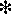 ** 500 m felett javasolható a telepítése6. melléklet a …/2018. (…) önkormányzati rendelethezTelepítésre nem javasolt növényfajokABCCCTerület megnevezése, ingatlanok címehrsz.Védelmi fokozatVédelmi fokozatVédelmi fokozatTerület megnevezése, ingatlanok címehrsz.TeljesHelyiOrszágos1. Póc-tetői romkert és régészeti területxxx2 Volt homokbányai gyurgyalag telep0197xx3 Puskaporosi, Kőkúti és Csurgói forrásokxx      4      4      4      4      4      4Védett központxx5 egyedileg védett régészeti lelőhelyxx Várhegy       6       6       6       6       6       6 régészeti lelőhelyxx Várhegy II.       7       7       7       7       7       7 egyedileg védett régészeti lelőhelyxx Szent Péter templom      8      8      8      8      8      8 régészeti lelőhelyxx Római katolikus templom      9      9      9      9      9      9régészeti lelőhelyxxElőmáj       10       10       10       10       10       10régészeti lelőhelyxxGYP 08       11       11       11       11       11       11régészeti lelőhelyxxGYP 09      12      12      12      12      12      12régészeti lelőhelyxxGYP 09ABCCCTerület megnevezése, ingatlanok címehrsz.Védelmi fokozatVédelmi fokozatVédelmi fokozatTerület megnevezése, ingatlanok címehrsz.TeljesHelyiOrszágos1. Központ a várhegyi pincehellyel együttxxx2 Pipishegyi pincesorxx3Ady úti pincesorxx      4      4      4      4      4      4Kecskeői pincesorxx5 Alszögi pincesorxx       6       6       6       6       6       6 három Fő út menti kiskápolnaxx       7       7       7       7       7       7 Dobrányi út 2.xx tájház      8      8      8      8      8      8 régészeti lelőhelyxx Római katolikus templom      9      9      9      9      9      9Templom út 3.356xxa régi (volt) parókia       10       10       10       10       10       10Zám patakhídxxa 2406-os úton       11       11       11       11       11       11xx      12      12      12      12      12      12xxtudományos (latin) elnevezéstudományos (latin) elnevezéstudományos (latin) elnevezéstudományos (latin) elnevezéstudományos (latin) elnevezésmagyar elnevezésAcer campestreAcer campestreAcer campestreAcer campestreAcer campestremezei juharAcer palatanoidesAcer palatanoidesAcer palatanoidesAcer palatanoidesAcer palatanoideskorai juharAcer pseudoplatanusAcer pseudoplatanusAcer pseudoplatanusAcer pseudoplatanusAcer pseudoplatanushegyi juhar, jávorfaAcer tataricumAcer tataricumAcer tataricumAcer tataricumAcer tataricumtatár juhar, feketegyűrű juharAlnus glutinosa (allergén)Alnus glutinosa (allergén)Alnus glutinosa (allergén)Alnus glutinosa (allergén)Alnus glutinosa (allergén)enyves éger, mézgás éger, berekfaAlnus incanaAlnus incanaAlnus incanaAlnus incanaAlnus incanahamvas égerBetula pendula (allergén)Betula pendula (allergén)Betula pendula (allergén)Betula pendula (allergén)Betula pendula (allergén)közönséges nyír, bibircses nyírBetula pubescensBetula pubescensBetula pubescensBetula pubescensBetula pubescensszőrös nyír, pelyhes nyírCarpinus betulusCarpinus betulusCarpinus betulusCarpinus betulusCarpinus betulusközönséges gyertyánCerasus avium Prunus aviumCerasus avium Prunus aviumCerasus avium Prunus aviumCerasus avium Prunus aviumCerasus avium Prunus aviumvadcseresznye, madárcseresznyeCerasus mahaleb (Prunus mahaleb)Cerasus mahaleb (Prunus mahaleb)Cerasus mahaleb (Prunus mahaleb)Cerasus mahaleb (Prunus mahaleb)Cerasus mahaleb (Prunus mahaleb)sarjmeggy, törökmeggyFagus sylvaticaFagus sylvaticaFagus sylvaticaFagus sylvaticaFagus sylvaticaközönséges bükkFraxinus angustifolia ssp. pannonicaFraxinus angustifolia ssp. pannonicaFraxinus angustifolia ssp. pannonicamagyar kőrisFraxinus excelsiorFraxinus excelsiorFraxinus excelsiorFraxinus excelsiorFraxinus excelsiormagas kőrisFraxinus ornusFraxinus ornusFraxinus ornusFraxinus ornusFraxinus ornusvirágos kőris, mannakőrisJuglans regiaJuglans regiaJuglans regiaJuglans regiaJuglans regiaközönséges dióMalus sylvestrisMalus sylvestrisMalus sylvestrisMalus sylvestrisMalus sylvestrisvadalmaPadus aviumPadus aviumPadus aviumPadus aviumPadus aviumzelnicemeggy, májusfaPopulus alba *Populus alba *Populus alba *Populus alba *Populus alba *fehér nyár, ezüst nyárPopulus canescensPopulus canescensPopulus canescensPopulus canescensPopulus canescensszürke nyárPopulus nigraPopulus nigraPopulus nigraPopulus nigraPopulus nigrafekete nyár, topolyafa, csomoros nyárPopulus tremulaPopulus tremulaPopulus tremulaPopulus tremulaPopulus tremularezgő nyárPyrus pyrasterPyrus pyrasterPyrus pyrasterPyrus pyrasterPyrus pyrastervadkörte, vackorQuercus cerrisQuercus cerrisQuercus cerrisQuercus cerrisQuercus cerriscsertölgy, cserfaQuercus petraea (Q. sessiliflora)Quercus petraea (Q. sessiliflora)Quercus petraea (Q. sessiliflora)Quercus petraea (Q. sessiliflora)Quercus petraea (Q. sessiliflora)kocsánytalan tölgyQuercus pubescensQuercus pubescensQuercus pubescensQuercus pubescensQuercus pubescensmolyhos tölgyQuercus robur (Q.Quercus robur (Q.pedunculata)pedunculata)pedunculata)kocsányos tölgy, mocsártölgySalix alba (allergen)Salix alba (allergen)Salix alba (allergen)Salix alba (allergen)Salix alba (allergen)fehér fűz, ezüst fűzSalix fragilisSalix fragilisSalix fragilisSalix fragilisSalix fragilistörékeny fűz, csörege fűzSorbus ariaSorbus ariaSorbus ariaSorbus ariaSorbus arialisztes berkenyeSorbus aucupariaSorbus aucupariaSorbus aucupariaSorbus aucupariaSorbus aucupariamadárberkenyeSorbus domesticaSorbus domesticaSorbus domesticaSorbus domesticaSorbus domesticaházi berkenye, fojtóskaSorbus torminalisSorbus torminalisSorbus torminalisSorbus torminalisSorbus torminalisbarkóca berkenye, barkócafaTilia cordata (T. parviflora)Tilia cordata (T. parviflora)Tilia cordata (T. parviflora)Tilia cordata (T. parviflora)Tilia cordata (T. parviflora)kislevelű hársTilia plat yphyllos (T. grandifolia)yphyllos (T. grandifolia)yphyllos (T. grandifolia)yphyllos (T. grandifolia)nagylevelű hársUlmus glabra (U. montana, U. scabra)Ulmus glabra (U. montana, U. scabra)Ulmus glabra (U. montana, U. scabra)Ulmus glabra (U. montana, U. scabra)Ulmus glabra (U. montana, U. scabra)hegyi szilUlmus laevisUlmus laevisUlmus laevisUlmus laevisUlmus laevisvénic szil, lobogós szil, vénicfaUlmus minor (Ulmus campestrisUlmus minor (Ulmus campestrisUlmus minor (Ulmus campestrisUlmus minor (Ulmus campestrisUlmus minor (Ulmus campestrismezei szil, simalevelű mezei sziltudományos latin névtudományos latin névmagyar elnevezésJuniperus communisJuniperus communisközönséges boróka, gyalogfenyőLombos cserjékLombos cserjéktudományos latin névtudományos latin névmagyar elnevezésColutea arborescensColutea arborescenspukkanó dudafürtCornus mashúsos somhúsos somCornus sanguineaveresgyűrű somveresgyűrű somCrataegus laevigata (C. oxyacantha)kétbibés galagonyakétbibés galagonyaCrataeous monogynaegybibés galagonyaegybibés galagonyaEuonymus europaeuscsíkos kecskerágócsíkos kecskerágóEuonymus verrucosusbibircsés kecskerágóbibircsés kecskerágóFrangula alnus (Rhamnus frangula)kutyabengekutyabengeHippophae rhamnoideshomoktövishomoktövisLonicera xylosteumükörke lonc, ükörkeükörke lonc, ükörkePrunus spinosakökénykökényRhamnus catharticusvarjútövis (benge)varjútövis (benge)Ribes uva-crispa--Rosa caninagyepűrózsagyepűrózsaSalix capreakecskefűzkecskefűzSalix cinerearekettyefúz, hamvas fűzrekettyefúz, hamvas fűzSalix purpureacsigolyafűzcsigolyafűzSalix viminaliskosárkötő fűzkosárkötő fűzSambucus nigrafekete bodzafekete bodzaSambucus racemosa**fürtös bodzafürtös bodzaSpirea salicifoliafűzlevelű gyöngyvesszőfűzlevelű gyöngyvesszőStaphylea pinnatamogyorós hólyagfamogyorós hólyagfaViburnum lantanaostorménfaostorménfaViburnum opuluskányabangitakányabangitamagyar névtudományos névaligátorfű (papagájfű, papagájlevél)Alternanthera philoxeroideskarolinai tündérhínárCabomba carolinianaközönséges vízijácintEichhornia crassipes cingár (aprólevelű) átokhínárElodea nuttalliihévízi gázlóHydrocotyle ranunculoidesnagy fodros-átokhínárLagarosiphon majornagyvirágú tóalmaLudwigia grandiflorasárga tóalmaLudwigia peploidesstrucctoll-süllőhínárMyriophyllum aquaticumfelemáslevelű süllőhínárMyriophyllum heterophyllumközönséges selyemkóróAsclepias syriacachilei óriáslapu (óriásrebarbara)Gunnera tinctoriakaukázusi medvetalpHeracleum mantegazzianumperzsa medvetalpHeracleum persicumSzosznovszkij-medvetalpHeracleum sosnowskyibíbor nebáncsvirágImpatiens glanduliferasárga lápbuzogányLysichiton americanusjapán gázlófűMicrostegium vimineumkeserű hamisürömParthenium hysterophorusrózsás tollborzfűPennisetum setaceumördögfarok-keserűfűPersicaria perfoliata (Polygonum perfoliatum)japán nyílgyökér (kudzu)Pueraria montana var. lobata (Pueraria lobata)borfa, tengerparti seprűcserjeBaccharis halimifolia